je lis :aujourd’hui, c’est l’anniversaire de dalila .dalila est une fille tunisienne. elle a huit ans. ce soir, elle fête son anniversaire avec sa famille et ses amis. maman prépare une bonne tarte aux fraises et un jus d’orange. dalila et ses amis s’amusent beaucoup ; ils dansent et chantent : «  joyeux anniversaire, dalila ». dalila souffle les huit bougies.son père lui offre une jolie poupée, ses amis lui donnent un beau bouquet de fleurs, sa mère lui achète un beau cadeau : une raquette de tennis.  je réponds aux questions : tableau de notesbon travailEcole primaire :  évaluation des acquis au terme du 3ème trimestre.Lecture compréhensionJuin 20113ème annéeévaluation des acquis au terme du 3ème trimestre.Lecture compréhensionL’élève : . . . . . . . . №…1-/ je barre ce qui est faux:2-/a- je relie par une flèche:   b- j’écris une phrase du texte qui justifie ma réponse :……………………………………………………………………………………………………………………………………….3-/ je complète les phrases par des mots du texte :les amis de dalila  lui donnent………………………………………………………………………..le père de dalila  lui offre …………………………………………………………………….…………..4-/j’entoure la bonne réponse.5-/je regarde le dessin et je relie par une flèche:6-/je souligne la bonne phrase.dalila souffle neuf bougies.dalila souffle huit bougies.7-/ a- je relie par une flèche la bonne réponse.     b- j’écris une phrase du texte qui justifie ma réponse :………………………………………………………………………………………………………………………………….C20.5×3C20.5×3C41×1C31×2C31×1C31×1C21×1C21×1C41×1niveaux de maîtrisecritères minimauxcritères minimauxcritères minimauxcritères minimauxcritères minimauxcritère de perfectionnementcritère de perfectionnementcritère de perfectionnementcritère de perfectionnementniveaux de maîtrisec1c2c3c4c5c5–000de 0 à2de 0 à 3de 0 à 3+0,5 à 20,5 à 1,50,5 à 1,5de 0 à2de 0 à 3de 0 à 3++433de 0 à2de 0 à 3de 0 à 3+++4,5 à 63,5 à 53,5 à 4de 0 à2……/20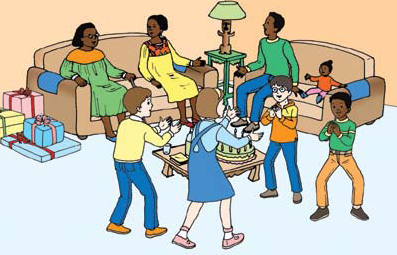 